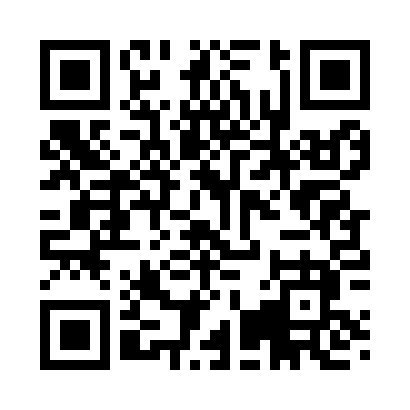 Ramadan times for Alcoma, Virginia, USAMon 11 Mar 2024 - Wed 10 Apr 2024High Latitude Method: Angle Based RulePrayer Calculation Method: Islamic Society of North AmericaAsar Calculation Method: ShafiPrayer times provided by https://www.salahtimes.comDateDayFajrSuhurSunriseDhuhrAsrIftarMaghribIsha11Mon6:196:197:311:244:457:187:188:3012Tue6:186:187:291:244:457:197:198:3113Wed6:166:167:281:244:467:207:208:3214Thu6:146:147:261:234:467:217:218:3315Fri6:136:137:251:234:467:227:228:3416Sat6:116:117:231:234:477:237:238:3517Sun6:106:107:221:234:477:247:248:3618Mon6:086:087:201:224:487:257:258:3719Tue6:076:077:191:224:487:267:268:3820Wed6:056:057:171:224:497:277:278:3921Thu6:046:047:161:214:497:287:288:4022Fri6:026:027:141:214:497:297:298:4123Sat6:006:007:131:214:507:307:308:4224Sun5:595:597:111:204:507:307:308:4325Mon5:575:577:101:204:507:317:318:4426Tue5:555:557:081:204:517:327:328:4527Wed5:545:547:061:204:517:337:338:4628Thu5:525:527:051:194:517:347:348:4729Fri5:515:517:031:194:527:357:358:4830Sat5:495:497:021:194:527:367:368:4931Sun5:475:477:001:184:527:377:378:501Mon5:465:466:591:184:537:387:388:512Tue5:445:446:571:184:537:397:398:523Wed5:425:426:561:174:537:397:398:534Thu5:415:416:551:174:537:407:408:545Fri5:395:396:531:174:547:417:418:556Sat5:385:386:521:174:547:427:428:567Sun5:365:366:501:164:547:437:438:578Mon5:345:346:491:164:547:447:448:599Tue5:335:336:471:164:557:457:459:0010Wed5:315:316:461:154:557:467:469:01